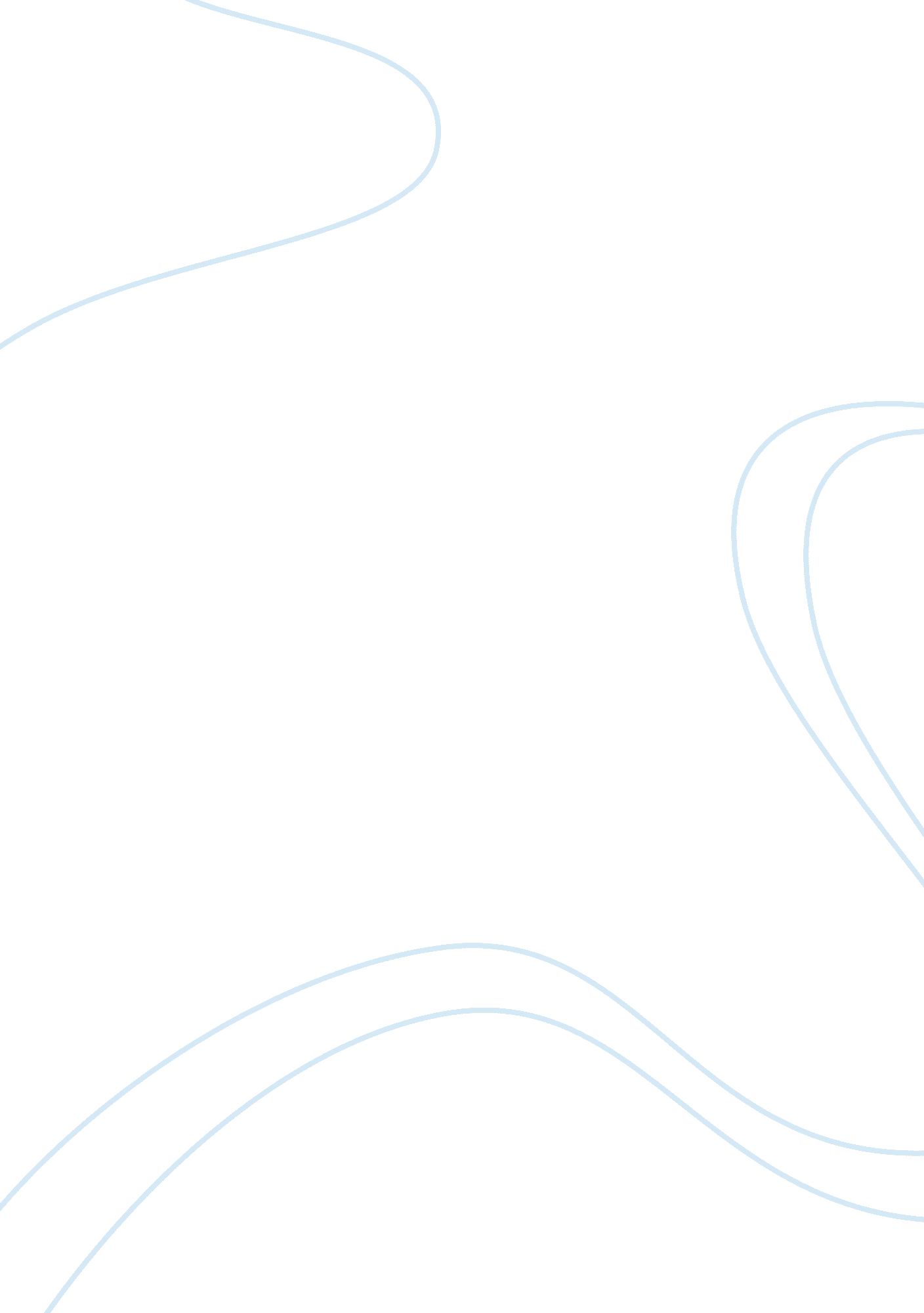 Why i chose to go back to collegeBusiness, Risk Management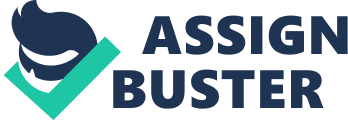 Why did I wait so long to go back to school has been my thought since I started classes on –online? It has been such an enriching experience, since starting classes, and I really regret starting as late as I did, but I am very excited that I did. By making the choice to go back to school as an adult it has not only enriched my life but my children lives as well. Working out the time and mustarding up the energy to complete a degree was not all what I wanted to look forward to, but I knew that without the degree I wouldn’t have the knowledge that it took to have a successful catering business. Most importantly I needed to show my children all of the surprising benefits that come along with completing your degree. My decision to go back to school to get my bachelor’s degree in Business came from the fact that I wanted my catering business to grow to new levels. Seven years ago I decided to start my own catering business due to my friends andfamilystating that I really had a product in thefoodthat I prepared. The thought of going to College as an adult, sitting in a class with students half my age, or much more knowledgeable about the subjects at hand made me nervous, but I knew I needed a business degree to able to achieve thegoalsthat I have set for myself. Receiving my degree will also allow more doors to open if I decide to go back into the workforce. During high school I was very driven and I knew what I wanted to do with my life. By the time I reached the age of 18 I derailed from the plans that I had set out for myself and decided that getting my GED would be the best decision for my life at the time. School is very expensive, I said. Paying back student loans for the rest of my life and not actually achieving the degree also made me apprehensive about starting before I was ready. My sixteen yr. ld Son will be searching for a collage within the next year, and I want him to take it into consideration very carefully as I did, so I try not to push him into any direction so that he can make a decision that he will be able to receive a degree that he feels is the best for him. So what I am trying to say is, the knowledge that is needed to grow a business from nothing to everything is never ending, there are so many things to learn and it is well worth the time to just as well as learn anything that is beneficial not only to business but to your personal life as well. Deciding to go back to school in my thirties really was the best move for me because there is now the option to go to school on line, I can make better decisions as far as mycareergoes and I can continue to raise my three children and go to class at my own convenience. Focusing on the business while going to school on-line has already made a significant difference in the way I operate and market the business today. 